MISSISSIPPI STATE UNIVERSITY COLLEGE OF EDUCATIONDEPARTMENT of XXXXX COURSE SYLLABUSCourse Prefix and Number: 	XXXX 0000Course Title: 				TitleCredit Hours: 			X credit hoursMethod of Instruction: 		UCCC Code = Type courseCatalogue Description(Prerequisites, co-requisites, includes field experience, xxxxx majors only, or permission of instructor).  Number credit hours. Description of course.  No more than 48 words.College of Education Conceptual Framework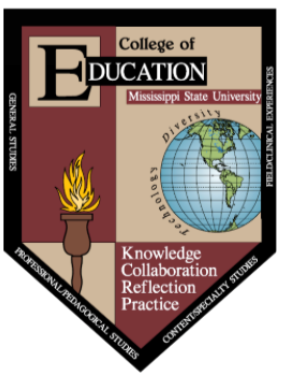 The faculty in the College of Education at Mississippi State University are committed to assuring the success of students and graduates by providing superior learning opportunities that are continually improved as society, schools, and technology change. The organizing theme for the conceptual framework for the College of Education at Mississippi State University is educational professionals - dedicated to continual improvement of all students’ educational experiences. The beliefs that guide program development are as follows:1. KNOWLEDGE - Educational professionals must have a deep understanding of the organizing concepts, processes, and attitudes that comprise their chosen disciplinary knowledge base, the pedagogical knowledge base, and the pedagogical content knowledge base. They must also know how to complement these knowledge bases with theappropriate use of technology.2. COLLABORATION - Educational professionals must continually seek opportunities to work together, learn from one another, forge partnerships, and assume positions of responsibility.3. REFLECTION - Educational professionals must be willing to assess their own strengths and weaknesses through reflection. They must also possess the skills, behaviors, and attitudes necessary to learn, change, and grow as life-long learners.4. PRACTICE - Educational professionals must have a rich repertoire of research-based strategies for instruction, assessment, and the use of technologies. They must be able to focus that array of skills on promoting authentic learning by all students or clients, while exhibiting an appreciation and commitment to the value and role of diversity.Course ObjectivesUpon completion of the course, students will be able to:objective (CFPO #, InTasc #)objective (CFPO #, InTasc #)objective (CFPO #, InTasc #)objective (CFPO #, InTasc #)Detailed Course OutlineMajor Topic (contact hours)Topic (contact hours)Topic (contact hours)Sub-Topic (contact hours)Sub-Topic (contact hours)Major Topic (contact hours) Topic (contact hours)Topic (contact hours)Text(s)Author. (publication date). Title, edition., City, State: Publication date.  ISBN. Description of InstructionInstruction Type.  Begin by restating the Method of Instruction (from above) then describe in narrative format the more specific kinds of pedagogy the instructor will use to deliver the course content; e.g. interactive lecture, class discussion, inquiry-based/discovery learning, cooperative learning, peer-teaching, laboratory simulations, etc.  (Campus 5) Instruction Type.  If this course is also a campus 5 course (online) then this paragraph will  address how instruction is delivered in the separate environments.Honor CodeThe honor code states: "As a Mississippi State University student I will conduct myself with honor and integrity at all times. I will not lie, cheat, or steal, nor will I accept the actions of those who do." Upon accepting admission to Mississippi State University, a student immediately assumes a commitment to uphold the honor code, to accept responsibility for learning, and to follow the philosophy and rules of the honor code. Ignorance of the rules does not exclude any member of the MSU community from the requirements or consequences of the honor code.  For additional information please visit: http://www.honorcode.msstate.edu

(Campus 5) If this also a campus 5 (online) course, then there must be an additional paragraph describing how academic integrity will be addressed in the online environment.TechnologyStudents will be required to have/do/use/access…. (Campus 5) If this also a campus 5 (online) course, then there must be an additional paragraph describing what technologies are expected to successfully complete the course.DiversityState in what ways diversity will be addressed in the course.Accommodations for Students with DisabilitiesStudents with disabilities in need of accommodations to meet the expectations of this course are encouraged to bring this need to the attention of the instructor and should register with the Office of Student Support Services as soon as possible. The Office of Student & Disability Support Services is located in 01 Montgomery Hall, (662) 325-3335 (phone), and http://www.sss.msstate.edu (web address).University Safety Statement Mississippi State University values the safety of all campus community members. Students are encouraged to register for Maroon Alert texts and to download the Everbridge App. Visit the Personal Information section in Banner on your MyState portal to register. To report suspicious activity or to request a courtesy escort via Safe Walk, call University Police at 662-325-2121, or in case of emergency, call 911. For more information regarding safety and to view available training resources, including helpful videos, visit ready.msstate.edu.Continuity of InstructionIn the event that face-to-face classes are suspended due to the pandemic or its effects, the instructor will continue instruction in a manner that best supports the course content and student engagement. In this event, all instructors will notify all students of the change via their university email address (the official vehicle for communication with students). At that time, they will provide details about how instruction and communication will continue, how academic integrity will be ensured, and what students may expect during the time that face-to-face classes are suspended. If a student becomes unable to continue class participation, the student should contact their instructor and advisor for guidance.Facial CoveringsTo safeguard the health of all members of the MSU campus during this global pandemic, the university has reconfigured classroom spaces and adjusted room capacities to assure adequate physical distance between all individuals in each room. In addition, the university has published requirements for the use of face coverings for everyone on campus, including specific requirements for their use in all classrooms, labs, and shared office spaces regardless of physical distancing.  In order to mutually protect the students’ freedom to learn and the instructor’s ability to teach in a safe classroom environment, everyone in this classroom is required to wear a face covering in the classroom in accordance with MSU policy. If a student cannot wear a face covering due to a medical condition, they should request an accommodation via the Office of Disability Support Services. If a student simply doesn’t want to wear a face covering, they will not be permitted to remain in the classroom or lab. Field ComponentIf there is a field component, state the purpose, level, length (hours/days per week), expected outcomes and methods of assessment.Evaluation of Student ProgressThis area has three sections: List of assessments/activities that will generate the student’s grade, with a thorough description of the requirements/methods of assessment of each.That same list without descriptions, but with the percentage or points each receives.The course grading scale. Attendance PolicyIn accordance with university policy (AOP 12.09), students are expected to attend all classes.  AOP 12.09 also defines what is an excused absence.  When an absence from class is essential, the student must inform the instructor (define how) and provide appropriate documentation (in what timeframe, in what form).  (Then list any connection to the grading.). (Campus 5) If this course is both campus 1 (face to face) and campus 5 (online) then there will be two paragraphs here, each addressing how instruction is delivered in the separate environments.Title IX PolicyMSU is committed to complying with Title IX, a federal policy that prohibits discrimination, including violence and harassment, based on sex. This means that MSU’s educational programs and activities must be free from sex discrimination, sexual harassment, and other forms of sexual misconduct. If you or someone you know has experienced sex discrimination, sexual violence and/or harassment by any member of the University community, you are encouraged to report the conduct to MSU's Director of Title IX IEEO Programs at 325-8124or by e-mail to titleix@msstate.edu. Additional resources are available at http://www.msstate.edu/web/security/title9-12.pdf, or at http://students.msstate.edu/sexualmisconduct/.BibliographyAuthor. (publication date). Title, edition.  Publisher, City. State.  ISBN. 